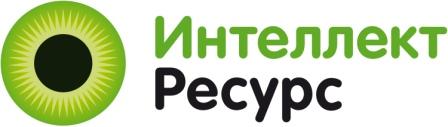 Положение о Конкурсе на лучший сценарий для анимированного видеоролика  об истории городов Владимирской областидля детей 5-10 лет«Детям об истории родного города»1. Общие положения1.1. Настоящее Положение регламентирует статус и порядок проведения конкурса сценариев обучающих видеороликов для детей 5-10 лет «Детям об истории родного города», проводимого в соответствии с планом мероприятий проекта «С чего начинается Родина (анимированные видеоролики об истории городов Владимирской области)» в рамках реализации государственной программы Владимирской области «Поддержка социально ориентированных некоммерческих организаций Владимирской области на 2014 - 2016 годы» (далее - Конкурс).1.2. Конкурс проводится в целях: повышения интереса к сохранению исторического и культурного наследия малых городов России; тиражирования позитивных исторических и «легендарных» образов земляков и событий, связанных с городами Владимирской области; создания дополнительных условий для нравственного, исторического и патриотического воспитания граждан на примерах истории городов Владимирской области.Конкурс направлен на выявление лучшего педагогического опыта организации проектной работы с обучающимися в общеобразовательных организациях, профессиональных образовательных организациях и образовательных организациях высшего образования.1.3. Организатором Конкурса выступает Частное образовательное учреждение дополнительного профессионального образования Учебный центр «Интеллект Ресурс».1.4. Настоящее Положение определяет требования к участникам Конкурса, конкурсным работам и порядку их предоставления на Конкурс, сроки проведения Конкурса. 1.5. Дополнительная информация, комментарии к конкурсным номинациям, порядок оформления конкурсной документации публикуется на официальном сайте Конкурса www.intelres.ru.1.6. Итоги Конкурса будут подведены в срок до 3 ноября 2014 года.2. Условия участия в Конкурсе2.1. В Конкурсе имеют право принимать участие граждане Российской Федерации в возрасте от 9 лет, представившие документы в соответствии с условиями Конкурса.2.2. Для участия в Конкурсе необходимо подготовить сценарий для анимированного видеоролика  об истории одного из городов Владимирской области, отвечающий целям и задачам Конкурса, и направить его в адрес оргкомитета согласно требованиям, указанным в п. 3.5 данного Положения.3. Порядок организации и проведения Конкурса3.1. Конкурс проводится в один этап с 01 октября 2014 года по 31 октября 2014 года, в ходе которого осуществляется экспертный отбор работ. 3.2. Оперативное управление ходом проведения Конкурса осуществляется дирекцией Частного образовательного учреждения дополнительного профессионального образования Учебный центр «Интеллект Ресурс».3.3. Конкурс проводится по следующим номинациям:1) Номинация «История моего города». Номинация включает сценарии, повествующие:- об истории создания города; - о «легендарных» земляках, связанных с историей города; - о культуре своего народа, особенностях повседневного быта, обычаях, традициях, истории и местном фольклоре.3.4. К участию в Конкурсе допускаются поданные в срок сценарии, содержание которых соответствует утвержденной номинации Конкурса настоящего Положения. Проекты направляются участником самостоятельно: по электронной почте intelres@list.ru, через сайт Конкурса  www.intelres.ru  или по адресу: 60001, г. Владимир, ул. Дворянская, д. 27а, кор.7, оф. 31а.3.5. Проекты, представленные на Конкурс, обязательно должны включать в себя:− заявку на участие в Конкурсе (Приложение 1);− титульный лист сценария (Приложение 2);−  сценарий для анимированного видеоролика  об истории городов Владимирской области (Приложение 3);3.6. Заявки, поданные после даты, указанной в п. 3.1, не рассматриваются и к участию в Конкурсе не допускаются.3.7. Все материалы, присланные на Конкурс, обратно не возвращаются и не рецензируются.4. Порядок работы Экспертного совета4.1. С целью проведения экспертизы и оценки поступивших работ Организационным комитетом создается Экспертный совет, назначается председатель Экспертного совета.4.2. Критерии допуска работы к участию в Конкурсе следующие:− полнота пакета документации в соответствии с п. 3.5 настоящего Положения;Основные критерии оценки сценариев:−  учет возрастных особенностей детей 5-10 лет;−  сюжет сценария должен быть ориентирован на воспроизведение в течение 5 минут;−  сюжет сценария должен быть основан на реальных событиях;− яркость сюжета;− красота изложения истории.5. Награждение5.1. Лауреатами Конкурса признаются авторы работ, набравшие по итогам заочной экспертной оценки наибольшее количество баллов. Все лауреаты награждаются почетными грамотами.5.2. Объявление о времени и месте итоговых мероприятий Конкурса публикуется на официальном сайте Конкурса www.intelres.ru. Лауреаты Конкурса получают личное приглашение на участие  в очном мероприятии Конкурса от дирекции Конкурса.5.3. Лучшие сценарии получат информационную поддержку и будут рекомендованы для практической реализации в рамках проекта «С чего начинается Родина». 5.4. Организационным комитетом могут быть предусмотрены специальные призы Конкурса, учрежденные партнерами конкурса.6. Контактная информация:Частное образовательное учреждение дополнительного профессионального образования Учебный центр «Интеллект Ресурс»Адрес: 600001, г. Владимир, ул. Дворянская, д. 27А, оф. 31аТел.: 4922-46-46-50Электронная почта: intelres@list.ruОфициальный сайт: www.intelres.ruЧастное образовательное учреждение дополнительного профессионального образования Учебный центр «Интеллект Ресурс»(ЧОУ ДПО Учебный центр «Интеллект Ресурс»)